JVS HUMAN SERVICES 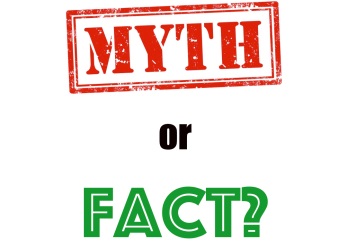 COVID-19 VACCINATION MYTH: The COVID-19 vaccine was rushed so it’s probably not safe.FACT: The FDA has rigorous scientific and regulatory processes to facilitate development and ensure the  safety, effectiveness and quality of the vaccine.**********MYTH:  If I get the vaccine they will inject the COVID-19 virus into my body and I will get sick from the virus.FACT:  None of the authorized and recommended COVID-19 vaccines in the United States contain the live, dead or weakened virus that causes COVID-19.  This means that a COVID-19 vaccine cannot make you sick with COVID-19.**********MYTH:  If I get vaccinated I can give the COVID-19 virus to my family.FACT:  None of the authorized and recommended COVID-19 vaccines in the United States contain the live, dead or weakened virus that causes COVID-19 so there is no risk of transmitting the virus.  **********MYTH:  I don’t need to get two doses of the vaccine.FACT:  The first dose of the vaccine primes your immune system to react to it and create memory.  The second dose helps the body develop the long-term memory that protects you from the virus.  The strongest immunity is reached with two doses.**********MYTH:  I already had the virus so I don’t need to get vaccinated.FACT:  At this time, experts do not know how long someone is protected from getting sick again after recovering from COVID-19.  The immunity someone gains from having an infection, called natural immunity, varies from person to person.  Some early evidence suggests natural immunity may not last very long.  Vaccination may help give you stronger immunity.MYTH:  The vaccine changes your DNA.FACT:  The vaccine does not change your DNA, but rather works with your DNA to help identify the coronavirus and fight it off.  **********MYTH:  If I get vaccinated for COVID-19,  I will be more vulnerable to other illnesses.FACT:  While the COVID-19 vaccine will work to teach your immune system to recognize and protect against coronavirus, it is not proven to make you vulnerable to other illnesses.**********MYTH:  After getting a COVID-19 vaccine I will test positive for COVID-19 on a viral test.FACT:  The vaccine will not cause you to test positive on viral tests, which are used to see if you have a current infection.​  If your body develops an immune response—the goal of vaccination—there is a possibility you may test positive on some antibody tests.  Antibody tests indicate you had a previous infection and that you may have some level of protection against the virus.  Experts are currently looking at how COVID-19 vaccination may affect antibody testing results.**********MYTH:  I shouldn’t get the vaccine because I am pregnant or have had reactions to other vaccines.FACT:  Getting vaccinated while pregnant is a personal choice.  A conversation between pregnant patients and their clinicians may help them decide whether to get vaccinated.Some people have experienced allergic reactions after receipt of the vaccine.  CDC recommends that all vaccine recipients should talk with their healthcare provider if they have a history of severe allergic reaction (e.g., anaphylaxis) to any other vaccine or injectable therapy (e.g., intramuscular, intravenous, or subcutaneous).  **********MYTH:  Because vaccines are available, the pandemic is over. FACT:  It is going to take time to get everyone vaccinated.  It’s important for everyone to continue to use the established tools and follow our protocols to help stop this pandemic, including wearing face masks, social distancing and frequent handwashing.*Some information adopted from Beaumont and the Centers for Disease Control and Prevention1/6/21